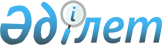 О внесении изменения в постановление акимата Павлодарской области от 1 октября 2021 года № 254/8 "Об утверждении государственного образовательного заказа на подготовку кадров с высшим и послевузовским образованием на 2021-2022 учебный год"Постановление акимата Павлодарской области от 21 февраля 2022 года № 52/1. Зарегистрировано в Министерстве юстиции Республики Казахстан 28 февраля 2022 года № 26948
      Акимат Павлодарской области ПОСТАНОВЛЯЕТ:
      1. Внести в постановление акимата Павлодарской области от 1 октября 2021 года № 254/8 "Об утверждении государственного образовательного заказа на подготовку кадров с высшим и послевузовским образованием на 2021-2022 учебный год" (зарегистрировано в Реестре государственной регистрации нормативных правовых актов за № 24708) следующее изменение:
      приложение к указанному постановлению изложить в новой редакции согласно приложению к настоящему постановлению.
      2. Государственному учреждению "Управление образования Павлодарской области" в установленном законодательством порядке обеспечить:
      государственную регистрацию настоящего постановления в Министерстве юстиции Республики Казахстан;
      размещение настоящего постановления на интернет-ресурсе акимата Павлодарской области.
      3. Контроль за исполнением настоящего постановления возложить на заместителя акима области Курманову А.А.
      4. Настоящее постановление вводится в действие по истечении десяти календарных дней после дня его первого официального опубликования. Государственный образовательный заказ на подготовку кадров с высшим и послевузовским образованием на 2021-2022 учебный год
					© 2012. РГП на ПХВ «Институт законодательства и правовой информации Республики Казахстан» Министерства юстиции Республики Казахстан
				
      Аким Павлодарской области 

А. Скаков
Приложение
к постановлению акимата
Павлодарской области
от 21 февраля 2022 года
№ 52/1Приложение к 
постановлению акимата 
Павлодарской области
от "1" октября 2021 года
№ 254/8
№
Код и классификация направления подготовки кадров
Наименование клинических специальностей подготовки кадров
Объем государственного образовательного заказа по формам обучения (количество мест)
Средняя стоимость расходов на обучение одного обучающегося (специалиста), тенге
1
7R011
Здравоохранение
Анестезиология и реаниматология взрослая, детская
21
1398900,00
2
7R011
Здравоохранение
Акушерство и гинекология взрослая, детская
16
1398900,00
3
7R011
Здравоохранение
Неонатология
2
1398900,00
4
7R011
Здравоохранение
Кардиология взрослая, детская
10
1398900,00
5
7R011
Здравоохранение
Неврология взрослая, детская
8
1398900,00
6
7R011
Здравоохранение
Инфекционные болезни взрослые, детские
6
1398900,00
7
7R011
Здравоохранение
Оториноларингология взрослая, детская
5
1398900,00
8
7R011
Здравоохранение
Офтальмология взрослая, детская
7
1398900,00
9
7R011
Здравоохранение
Челюстно-лицевая хирургия взрослая, детская
1
1398900,00
10
7R011
Здравоохранение
Травматология-ортопедия взрослая, детская
8
1398900,00
11
7R011
Здравоохранение
Онкология взрослая
2
1398900,00
12
7R011
Здравоохранение
Ревматология взрослая, детская
1
1398900,00
13
7R011
Здравоохранение
Гастроэнтерология взрослая, детская
2
1398900,00
14
7R011
Здравоохранение
Гематология взрослая
1
1398900,00
15
7R011
Здравоохранение
Эндокринология взрослая, детская
3
1398900,00
16
7R011
Здравоохранение
Психиатрия взрослая, детская
4
1398900,00
17
7R011
Здравоохранение
Радиология
9
1398900,00
18
7R011
Здравоохранение
Ангиохирургия взрослая, детская
2
1398900,00
19
7R011
Здравоохранение
Детская хирургия
3
1398900,00
20
7R011
Здравоохранение
Урология и андрология взрослая, детская
1
1398900,00
21
7R011
Здравоохранение
Медицинская генетика
1
1398900,00
22
7R011
Здравоохранение
Семейная медицина
2
1398900,00
23
7R011
Здравоохранение
Неотложная медицина взрослая, детская
2
1398900,00
24
7R011
Здравоохранение
Физическая медицина и реабилитация взрослая, детская
6
1398900,00
Всего:
Всего:
Всего:
123
-